Appetizer BuffetYour choice of any four appetizers off our menu served buffet style and replenished for one hour.Menu can be viewed at: http://www.RoundUpNightClub.com/Menu.php. Please see attached menu.$10.00 per person(Buffet will be replenished for one hour.)Lunch or Dinner Option 1Bar-B-Que Chicken & Rib Dinner Buffet w/Fresh Garden Salad – Corn on the Cob – Potato Salad – Cole Slaw – Dinner Roll*Vegetarian dishes available upon request.$25.00 per person(Buffet will be replenished for one hour.)Lunch or Dinner Option 2Choice of Filet Mignon, Mahi Mahi or Chicken MarsalaFresh Garden Salad – Steamed Vegetables – Baked Potato – Dinner Roll - Dessert*Vegetarian dishes available upon request.$35.00 per person – Sit down dinner.(*Available for parties under 100 people.)Lunch or Dinner Option 3Order directly off the menu – (*Available for parties under 50 people.)Menu can be viewed at: http://www.RoundUpNightClub.com/Menu.phpSee attached menu.Deposit based on $30.00 per personContinental Breakfast BuffetFresh Danish – Muffins – Scrambled Eggs – Home Fries – SausageUnlimited coffee, tea, soda and juice.$15.00 per person(Buffet will be replenished for one hour.)Beverage OptionsStandard Package – Includes well liquor drinks and draught beer.$12.00 per person – per hourPremium Package – Includes all premium liquor drinks, bottle beers and wines.$15.00 per person – per hourTop Shelf Package – Includes all liquors, bottle beers and wines.$18.00 per person – per hourNon-Alcoholic Package – Includes all soda’s, juices, coffee, and tea.$4.00 per person – limit 3 hoursPersonal Package – Guest can run a tab for a preset amount on a credit card.Ticket Package – Purchase drink tickets in advance – good for any one drink.$6.00 – Well$7.00 – Premium$9.00 – Top ShelfEntertainment OptionsHouse DJ - $150.00 per hourDance Instructor - $150.00 per hourMechanical Bull - $1500 (Subject to availability)Live Music (Subject to availability)Dance Team - $100.00 per hour each dancerMiscellaneous ExpensesSales Tax – 6%Gratuity – 18%Room Charges may apply if party is booked outside our normal hours of operation.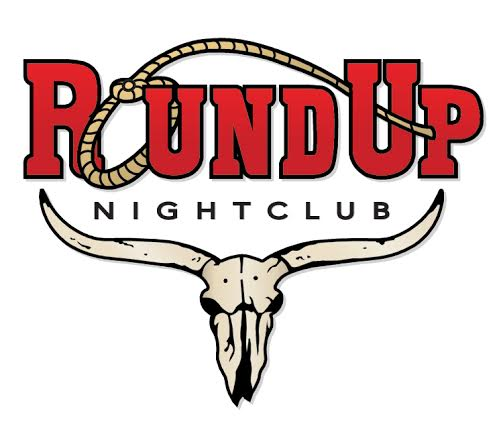 The Round Up9020 West State Road 84Davie, Florida 33324www.RoundUpNightclub.com